						Allegato AAllegato BAnnotazioni__________________________________________________________________________________________________________________________________________________________________________________________________________________________________________________________________________________________________________________________________________________________________________________________________________________________________________________________________________________________________________________________________________________________________________________________________________________________________________________________________________________________AVVERTENZEIl presente documento abilita soltanto alla raccolta dei funghi. L’intestatario non è autorizzato a dare giudizi sulla commestibilità di funghi comunque sottoposti alla sua attenzione e ri- sponde personalmente in sede civile e penale di eventuali comportamenti difformi.Il titolare è tenuto all’osservanza delle disposizioni della legge regionale 1 feb- braio 2006, n. 3.Regione SicilianaComune ............................................................................Città Metropolitana/Libero Consorzio di ...............................Tesserino per la raccoltafunghi epigei spontaneiN. ....................                 □ amatoriale                 □ professionale                 □ per fini scientificiLegge regionale 1 febbraio 2006, n. 3GENERALITA’Rinnovi tesserinoSignor/ra .........................................................................Nato/a a ...........................................................................Provincia .........................................................................Il ............................................................................................Comune di .............................................................................Professione .............................................................Rilasciato il .............................................................................Residente a ....................................................................Scade il ......................................................................................Via ....................................................................... n. ..........Il responsabile dell’ufficioGruppo sanguigno ............ RH ...........................................................................................Firma del titolare…………………………………………………………………..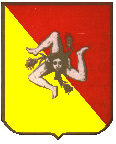 